TOREK, 21. 4.ODS 8. AJoin Zoom Meetinghttps://us04web.zoom.us/j/326567504Tokrat bomo nekoliko daljši, saj bomo po uri oddelčne skupnosti imeli tudi geografijo.Na uri oddelčne skupnosti bomo pregledali vaše delo, sodelovanje in oddajanje nalog. Seznanila vas bom z načinom ocenjevanja, ki se bo pričelo v mesecu maju.Se vidimo .Lepo vas pozdravljam,učiteljica AndrejaPozdravljeni, učenci!Danes bo ura oddelčne skupnosti potekala v spletni klepetalnici zoom.Ob 10.00 uri se prijavite na spodnjo povezavo.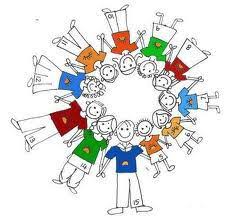 